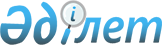 О внесении дополнения в постановление Правительства Республики Казахстан от 3 августа 2004 года № 826
					
			Утративший силу
			
			
		
					Постановление Правительства Республики Казахстан от 3 июля 2010 года № 694. Утратило силу постановлением Правительства Республики Казахстан от 20 октября 2011 года № 1192      Сноска. Утратило силу постановлением Правительства РК от 20.10.2011 № 1192 (вводится в действие по истечении десяти календарных дней со дня первого официального опубликования).      Правительство Республики Казахстан ПОСТАНОВЛЯЕТ:



      1. Внести в постановление Правительства Республики Казахстан от 3 августа 2004 года № 826 "О порядке прикомандирования военнослужащих, сотрудников органов внутренних дел, финансовой полиции, прокуратуры к отдельным государственным органам Республики Казахстан" (САПП Республики Казахстан, 2004 г., № 29, ст. 384) следующее дополнение:



      в пункте 4 после слов "Комитетом национальной безопасности Республики Казахстан," дополнить словами "Службой внешней разведки Республики Казахстан "Сырбар",".



      2. Настоящее постановление вводится в действие со дня подписания.      Премьер-Министр

      Республики Казахстан                       К. Масимов
					© 2012. РГП на ПХВ «Институт законодательства и правовой информации Республики Казахстан» Министерства юстиции Республики Казахстан
				